SEMINARIO OPTATIVO. UNIVERSIDAD DE GRANADA, DEPARTAMENTO DE TRABAJO SOCIALCURSO ACADÉMICO 2017/2018Dr. Luis Miguel Rondón García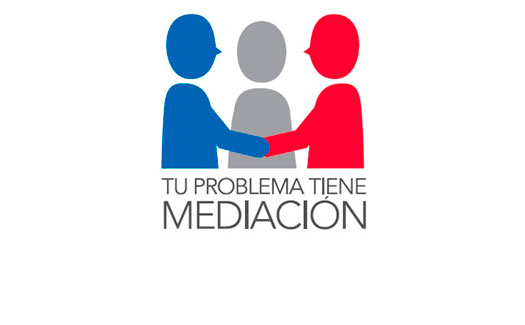 No existen dos personas que no se entiendan, en realidad son dos personas que no han hablado.Tenemos dos orejas y una boca para que podamos escuchar el doble de lo que hablamos.” (Epicteto)El Trabajo Social es una de las profesiones que más énfasis y trabajo empírico ha desarrollado en el campo de la mediación. A los argumentos históricos, epistemológicos, añadimos las primeras experiencias de las grandes figuras como Lisa Parkinson, Haynes, Satir, todas ellas trabajadoras sociales y pioneras en el campo de la mediación. También desde los Servicios Sociales, los primeros programas de mediación fueron iniciados en la administración de justicia y en los ayuntamientos. A esto cabe añadir, la dilatada trayectoria de formación y difusión de las organizaciones profesionales y la incorporación de las competencias de mediación a los distintos planes de estudio del Trabajo Social, así como en las funciones profesionales. 	La suma del proceso de mediación al Trabajo Social hace que se analicen los conflictos relacionados con la intervención social, proporcionando el abordaje integral de los problemas sociales de una sociedad cada vez más compleja, heterogénea, que está viviendo intensos cambios en las familias y en las distintas formas de convivencia del espacio social. Con la aportación de la mediación, la comunicación se maximiza, las diferencias se airean y se proporciona un fondo neutral y dialógico de resolución de problemas. Es preciso que los/as trabajadores/as sociales examinen este método y determinar si sus técnicas pueden ser útiles para su trabajo y, si es así, en que situaciones y para qué tipo de personas o conflictos sociales.En el contexto actual, caracterizado por el esplendor en nuestro país de la mediación,  se genera un gran interés en esta temática por parte de la comunidad académica y profesional del Trabajo Social; es aquí donde situamos  este seminario, porque la mediación social representa un espacio de intervención con interesantes perspectivas y connotaciones específicas para el Trabajo Social en la presente centuria.Tema 1. El marco disciplinar de la mediación. Cambios sociales y perspectivas de la mediación familiar. Naturaleza y epistemología de la mediación.Tema 2. El conflicto como base de la mediación. Tipos de conflictos familiares. Análisis P.I.N.Tema 3. Mediación Social y Trabajo Social: un espacio en común desde la epistemología creativa. Mediación e intervención social. Convergencias y divergencias del Trabajo Social en las transacciones con la mediación. Tema 4. Ámbitos y espacios de la mediación social: familiar, intergeneracional, salud y dependencias, interculturalidad, penal, educativa.Tema 5. El proceso metodológico de la mediación. Modelos y paradigmas que fundamentan el marco teórico. Tema 6. Herramientas y habilidades de comunicación para la gestión de conflictos. Técnicas y supuestos prácticos. 	En conformidad con lo establecido en los objetivos y contenidos de este seminario, para la adecuada adquisición cronológica y gradual de las competencias de este seminario, en el siguiente cronograma se especifica el contenido de las seis sesiones previstas:La evaluación final será el sumatorio de los siguientes cuatro parámetros:	Trabajo individual. (30%, hasta 2 puntos) Se realizarán en clase y se entregarán en un dossier individual. Consistirá en el análisis de los textos y contenidos, así como la realización de actividades prácticas concretas, propuestas en clase.	Asistencia, participación y motivación (10%, hasta 1 punto). Hay que asistir a todas las sesiones para superar la asignatura, salvo causa justificada.	Trabajo grupal. (60%, hasta 5 puntos).  Consistirá en la simulación de una sesión de mediación, con un máximo de 20 minutos.  El número de componentes de esta actividad será de 3 personas, donde cada uno de los participantes representará un rol y escenificará la gestión del conflicto con el adecuado manejo de las técnicas y el proceso metodológico de la mediación.Cabe recordar que será necesario tener todas las prácticas realizadas para aprobar la asignatura. Los plazos de entrega de los trabajos finalizarán el próximo 8 de enero de 2018. Las personas que no superen estos parámetros o no realicen las prácticas deberán realizar un examen adicional. Alemán Bracho, C, Rondón García, L.M. y Munuera Gómez, P (2007)  Nuevos Valores como Escenario de la Pluriformidad Familiar del siglo XXI. Madrid: Fundación de Ayuda a la Drogadicción. www.fad.es. pp. 1-4Baruch Bush, R. y Folger, J. (1996) La promesa de la mediación: Como afrontar el conflicto a través del fortalecimiento y el reconocimiento de los otros. Madrid: GranicaDiez, F. y Tapia, G. (1999) Herramientas para trabajar en mediación. Madrid: PaidósDomínguez, J.A. (2014). La ruptura de matrimonios entre españoles y extranjeros con menores.  Una estadística comparada. Revista papers vol 99 (2)Flaquer (1998) El destino de la familia. Barcelona: ArielGarcía Fernández, F. (2010)  La intervención profesional en Trabajo Social: Casos prácticos. Málaga: Colegio Oficial de Diplomados en Trabajo Social.García- Longoria y Serrano, P. (2006)  “La Mediación en el currículo académico del Trabajo Social”.  Revista Acciones e Investigaciones Sociales. Universidad de Zaragoza. Número extraordinario IHaynes, J. (2006) (3ª ed.) Fundamentos de la Mediación Familiar. Madrid: GaiaHowe, D. (1997) Teoría del vínculo afectivo para la práctica del Trabajo Social. Madrid: PaidosIglesias de Ussel, J. (1990) “La familia y el cambio político en España”. Revista nueva época nº 67. Munuera Gómez, P. (2006). “Mediación en situación de dependencia: conceptos claves y marco jurídico relevante”.  Revista acciones e investigaciones sociales nº 1.Neves Almedia, H. (2001). “El perfil de la Mediación Social”. Revista de Servicios Sociales y Política Social nº 53. Parkinson, L. (2005). Mediación Familiar. Teoría y Práctica: principios y estrategias operativas. Barcelona: GedisaPérez de Ayala, E. (1999)  Trabajando con familias: Teoría y práctica. Zaragoza: CertezaRichmond, M y Gaviria, M. (1995)  El caso social individual. El diagnóstico social: textos seleccionados. Madrid: TalasaRipol- Millet, A. (2001) Familias, Trabajo Social y Mediación. Madrid: Paidos IbéricaRondón García, L.M. y Munuera Gómez, P. (2009) “Mediación Familiar: Un nuevo espacio de intervención para trabajadores sociales”. Revista de Trabajo Social de Colombia nº 13Rondón García, L.M. (2010) “El papel del Trabajo Social en el ámbito de la mediación familiar: la adquisición de competencias profesionales para un adecuado abordaje de la práctica profesional”. Documentos de Trabajo Social. Revista de Trabajo y Acción Social nº 48Rondón García, L.M. y Munuera Gómez (2010) Mediación Familiar en Situaciones de Dependencia. En Alemán Bracho, C. Servicios Sociales y Dependencia. Madrid: Civitas-AranzadiRondón García, L.M. y Alemán Bracho, C. (2011) El papel de la mediación familiar en la formación del Trabajo Social. Revista Portularia vol. XI (2)Rondón García, L.M. y Cosano Rivas, F. (2011). “La incorporación de la mediación en la formación de los futuros trabajadores sociales.: competencias y desarrollo desde el Título de Grado en Trabajo Social”.Rondón García, L.M. y Funes Jiménez, E. (2011) (coords.) Cambios sociales y  perspectivas de la mediación para el Siglo XXI. Sevilla: Universidad Internacional de Andalucía. Cátedra UnescoRondón García, L.M. (2011). Nuevas formas de familia y perspectivas para la mediación. El tránsito de las familias modelo a los distintos modelos familiares. En Rondón García, L.M. y Funes Jiménez, E. Cambios Sociales y perspectivas para la mediación en el siglo XXI.Rondón García, L.M. (2011). “Modelos de Mediación Facilitadores de la Intervención del Trabajo Social en el Medio Multiétnico”. Revista de Trabajo Social de Colombia nº 13Rondón García, L.M. (2012) Bases para la mediación familiar. Valencia: Tirant lo Blanch.  Enlace: http://www.tirant.com/detalle?articulo=9788490047545&titulo=Bases para la mediación familiar&patron=0206&level=2Rondón García, L.M. y García- Longoria, M.P. (2012). Mediación Social y Trabajo Social: Una propuesta formativa. Vitoria: Universidad del País VascoRondón García, L.M. (2013) La hermenéutica en las transacciones de la ética de la mediación con el Trabajo Social. En Rondón García, L.M. y Taboada González, M. Voces para la ética del Trabajo Social en Tiempos Trémulos. Madrid: Paraninfo.Rondón García, L.M. y Taboada González, M. (2013) Voces para la ética del Trabajo Social en tiempos trémulos. Madrid: ParaninfoRondón García, L.M. (2013) “Mediación Social y Trabajo Social: una construcción en común desde la epistemología creativa”. Revista de Servicios Sociales y Política social nº 101. Six, J. (1997) Dinámica de la Mediación (1º ed.).  Barcelona: PaidosSuares, M. (1996) Mediación. Conducción de disputas, comunicación y técnicas. Madrid: PaidosWeston, K. (2003)  Las familias que elegimos. Ediciones Bellaterra SESIÓN NºCONTENIDOSSesión 1Presentación. Tema 1. Lección expositiva, análisis, ensayo de textos y trabajo grupal.Sesión 2Tema 2. Análisis de las posiciones, intereses y necesidades de un caso real. Tema 3. Trabajo grupal sobre las convergencias y diferencias del Trabajo Social con la mediación.Sesión 3Tema 4. Tormenta de ideas, mapa conceptual y gráfico de los distintos conflictos sociales como base de la mediación en los distintos espacios de intervención.  Tema 5. El proceso metodológico de la mediación: habilidades y herramientas.Sesión 4Realización de simulaciones grupales de mediación por parte del alumnado.Sesión 5Realización de simulaciones grupales de mediación por parte del alumnado.Sesión 6Realización de simulaciones grupales de mediación por parte del alumnado.